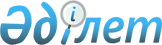 О внесении изменений в решение акима Карауылкелдинского аульного округа от 9 апреля 2012 года № 34 "О присвоении наименований улицам населенных пунктов Карауылкелды, Казахстан, Косарал и Кокбулак Карауылкелдинского аульного округа"Решение акима Карауылкелдинского сельского округа Байганинского района Актюбинской области от 17 ноября 2014 года № 161. Зарегистрировано Департаментом юстиции Актюбинской области 28 ноября 2014 года № 4085

      В соответствии с Законом Республики Казахстан от 23 января 2001 года № 148 «О местном государственном управлении и самоуправлении в Республике Казахстан» и Конституционным Законом Республики Казахстан от 3 июля 2013 года № 121-V «О внесении изменений и дополнений в Конституционный закон Республики Казахстан и в некоторые законодательные акты Республики Казахстан по вопросам исключения противоречий, пробелов, коллизий между нормами права различных законодательных актов и норм, способствующих совершению коррупционных правонарушений», аким Карауылкелдинского сельского округа РЕШИЛ:

      1. 

Внести в решение акима Карауылкелдинского аульного округа от 9 апреля 2012 года № 34 «О присвоении наименовании улицам населенных пунктов Карауылкелды, Казахстан, Косарал и Кокбулак Карауылкелдинского аульного округа» (зарегистрированное в реестре государственной регистрации нормативных правовых актов за № 3-4-147, опубликованное 17 мая 2012 года в районной газете «Жем-Сагыз») следующие изменения: 



      в тексте указанного решения на государственном языке слова «селосының», «елді мекеніне» заменить словом «ауылының»;



      в заголовке решения на русском языке и по всему тексту слова «аульного», «аула» заменить соответственно словами «сельского», «села».

      2. 

Настоящее решение вводится в действие по истечении десяти календарных дней после дня его первого официального опубликования.

 

 
					© 2012. РГП на ПХВ «Институт законодательства и правовой информации Республики Казахстан» Министерства юстиции Республики Казахстан
				      Аким сельского округа Е.Калиев